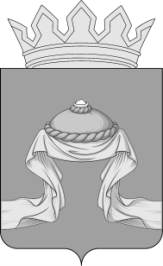 Администрация Назаровского районаКрасноярского краяПОСТАНОВЛЕНИЕ«04» 09 2023                                   г. Назарово                                          № 274-пО внесении изменений в постановление администрации Назаровского района от 24.05.2012 № 284-п «Об утверждении Положения об оплате труда работников муниципальных бюджетных и казенных учреждений молодежной политики Назаровского района»На основании Трудового кодекса Российской Федерации, Федерального закона от 06.10.2003 № 131-ФЗ «Об общих принципах организации местного самоуправления в Российской Федерации»,  постановления администрации Назаровского района от 16.05.2012 № 266-п «Об утверждении Положения о  системе оплаты труда работников муниципальных казенных и бюджетных учреждений муниципального образования Назаровский район Красноярского края», руководствуясь статьями 15, 19 Устава Назаровского муниципального района Красноярского края, ПОСТАНОВЛЯЮ:1. Внести в постановление администрации Назаровского района от 24.05.2012 № 284-п «Об утверждении Положения об оплате труда работников муниципальных бюджетных и казенных учреждений молодежной политики Назаровского района» следующие изменения:1.1. В приложении к постановлению:1.1.1. Приложение 1 к Положению об оплате труда работников муниципальных бюджетных и казенных учреждений молодежной политики Назаровского района изложить в новой редакции согласно приложению к настоящему постановлению.1.1.2. Приложение 6 к Положению об оплате труда работников муниципальных бюджетных и казенных учреждений молодежной политики Назаровского района дополнить строками следующего содержания:1.1.3. Приложение 9 к Положению об оплате труда работников муниципальных бюджетных и казенных учреждений молодежной политики Назаровского района дополнить строками следующего содержания:2. Отделу организационной работы и документационного обеспечения администрации Назаровского района (Любавина) разместить постановление на официальном сайте Назаровского муниципального района Красноярского края в информационно-телекоммуникационной сети «Интернет».3. Контроль за исполнением  постановления возложить на первого заместителя главы района, руководителя финансового управления администрации Назаровского района (Мельничук).4. Постановление вступает в силу в день, следующий за днем его официального опубликования в газете «Советское Причулымье», и  применяется к правоотношениям, возникшим с 1 июля 2023 года.  Глава района								         М.А. КовалевМинимальные размеры окладов (должностных окладов),ставок заработной платы1. Минимальные размеры окладов (должностных окладов), ставок заработной платы работников, занимающих общеотраслевые должности руководителей, специалистов и служащих:2. Минимальные размеры окладов (должностных окладов), ставок заработной платы работников, осуществляющих профессиональную деятельность по профессиям рабочих:3. Минимальные размеры окладов (должностных окладов), ставок заработной платы по должностям руководителей, специалистов и служащих, профессий рабочих, не вошедшим в квалификационные уровни ПКГ, устанавливаются в следующем размере:Агент по закупкамВыплата за важность выполняемой работы, степень самостоятельности и ответственности при выполнении поставленных задачВыплата за важность выполняемой работы, степень самостоятельности и ответственности при выполнении поставленных задачВыплата за важность выполняемой работы, степень самостоятельности и ответственности при выполнении поставленных задачВыплата за важность выполняемой работы, степень самостоятельности и ответственности при выполнении поставленных задачАгент по закупкамСоставление планов-графиков и обоснований закупок. Подготовка изменений в план график закупок.ЕжемесячноОтсутствие обоснованных зафиксированных замечаний к деятельности сотрудника со стороны контролирующих органов, руководителя60Агент по закупкамСвоевременное составление документов относящихся к закупочной деятельности и предоставление отчетности по закупкамЕжемесячноВыполнение в срок и в полном объеме60Агент по закупкамВыплата за качество выполняемых работВыплата за качество выполняемых работВыплата за качество выполняемых работВыплата за качество выполняемых работАгент по закупкамВладение информационными программами, использование информационных системЕжемесячноУмение работать в программе ЕИС ЗАКУПКИ и на электронных площадках, зарегистрированных в ЕИС90Агент по закупкамСоблюдение требований правил внутреннего распорядка, норм пожарной безопасности и охраны труда, норм законодательства в сфере закупокЕжемесячноОценивается по отсутствию зафиксированных нарушений42Специалист по кадрамВыплата за важность выполняемой работы, степень самостоятельности и ответственности при выполнении поставленных задачВыплата за важность выполняемой работы, степень самостоятельности и ответственности при выполнении поставленных задачВыплата за важность выполняемой работы, степень самостоятельности и ответственности при выполнении поставленных задачВыплата за важность выполняемой работы, степень самостоятельности и ответственности при выполнении поставленных задачСпециалист по кадрамРабота с архивными документамиЕжемесячноСвоевременное и правильное оформление 100Специалист по кадрамСвоевременная подготовка локальных нормативных актов учреждения, финансово-экономических документовЕжемесячноСоответствие нормам действующего законодательства 100Специалист по кадрамВедение информационной системы мониторинга по учреждениюЕжемесячноСвоевременное обновление запрашиваемых данных 100Специалист по кадрамВедение системы учета персональных данныхЕжемесячно Создание систематизированного архива:- 1; - свыше 1. Организация и ведение воинского учета50100100Специалист по кадрамРезультаты  ревизий и проверок вышестоящих, контролирующих и надзорных органовЕжеквартальноЗамечания отсутствуют, однократные (1 или 2) несущественные замечания100Специалист по кадрамУчастие в составлении статистической, пенсионной отчетностиЕжемесячно, ежеквартальноПредоставление в установленные сроки100Специалист по кадрамВыплата за качество выполняемых работВыплата за качество выполняемых работВыплата за качество выполняемых работВыплата за качество выполняемых работСпециалист по кадрамСоздание в учреждении единых требований к оформлению документов, системы документооборотаЕжемесячноНаличие регламентов по созданию внутренних документов100Специалист по кадрамСоблюдение морально-этических нормЕжемесячноОтсутствие жалоб100Специалист по кадрамВладение специализированными информационными программами, использование информационных системЕжемесячно Свободное владение всеми необходимыми программными продуктами; свободное владение, но ограниченным перечнем программных продуктов100100Специалист по кадрамСоблюдение требований правил внутреннего трудового распорядка, норм противопожарной безопасности и охраны трудаЕжемесячноПравила соблюдаются полностью, нет замечаний;однократные (1 или 2) несущественные замечания10050Специалист по кадрамПовышение квалификации ЕжеквартальноКоличество документов, подтверждающих участие в образовательных программах, мероприятиях - семинар, конференция, курсах - 1- свыше 150100Специалист по кадрамВыполнение разовых, особо важных, сложных работ, поручений, не предусмотренных должностными обязанностямиЕжемесячноОценивается по факту выполнения работ, поручений100Уборщик производственных помещений, уборщик служебных помещений, уборщик территорииВыплата за важность выполняемой работы, степень самостоятельности и ответственности при выполнении поставленных задачВыплата за важность выполняемой работы, степень самостоятельности и ответственности при выполнении поставленных задачВыплата за важность выполняемой работы, степень самостоятельности и ответственности при выполнении поставленных задачВыплата за важность выполняемой работы, степень самостоятельности и ответственности при выполнении поставленных задачУборщик производственных помещений, уборщик служебных помещений, уборщик территорииСоблюдение требований техники безопасности, пожарной безопасности и охраны трудаЕжемесячноОценивается по отсутствию зафиксированных нарушений5Уборщик производственных помещений, уборщик служебных помещений, уборщик территорииОперативность выполнения профессиональной деятельности и разовых порученийЕжемесячноОценивается по факту отсутствия зафиксированных в журнале учета работ обоснованных замечаний и жалоб5Уборщик производственных помещений, уборщик служебных помещений, уборщик территорииСоблюдение правил внутреннего распорядкаЕжемесячноОценивается по факту отсутствия зафиксированных в журнале учета работ обоснованных замечаний и жалоб5Уборщик производственных помещений, уборщик служебных помещений, уборщик территорииВыплата за качество выполняемых работВыплата за качество выполняемых работВыплата за качество выполняемых работВыплата за качество выполняемых работУборщик производственных помещений, уборщик служебных помещений, уборщик территорииОбеспечение сохранности хозяйственного инвентаряЕжемесячноОценивается по отсутствию фактов утраты хозяйственного инвентаря5Уборщик производственных помещений, уборщик служебных помещений, уборщик территорииОбеспечение сохранности хозяйственного инвентаряЕжемесячноОтсутствие замечаний, жалоб20»;«Обслуживающий и технический персоналУспешное и добросовестное исполнение профессиональной деятельностиОтсутствие   обоснованных зафиксированных замечаний3Обслуживающий и технический персоналСоблюдение регламентов, стандартов, технологий, требований при выполнении работ, оказании услугОтсутствие  обоснованных зафиксированных замечаний3Обслуживающий и технический персоналПодготовка  и внедрение рациональных предложений по совершенствованию условий деятельности учрежденияНаличие  зафиксированных данных о факте применения3Обслуживающий и технический персоналВыполнение  плана мероприятий по внедрению энергосберегающих технологий (в полном объеме)Наличие  зафиксированных данных о факте применения3».Приложение к постановлению администрацииНазаровского районаот «04» 09 2023 № 274-пПриложение 1к Положению об оплате труда работников муниципальных бюджетных и казенных учреждений молодежной политики Назаровского района№ 
п/пКвалификационные уровниРазмер оклада (должностного оклада), ставки заработной платы, руб.«ПКГ «Общеотраслевые должности служащих первого уровня»«ПКГ «Общеотраслевые должности служащих первого уровня»«ПКГ «Общеотраслевые должности служащих первого уровня»1.1 квалификационный уровень (агент по закупкам)         4053ПКГ «Общеотраслевые должности служащих второго уровня»ПКГ «Общеотраслевые должности служащих второго уровня»ПКГ «Общеотраслевые должности служащих второго уровня»1.1 квалификационный уровень                                 (специалист по работе с молодежью)4 498ПКГ «Общеотраслевые должности служащих третьего уровня»ПКГ «Общеотраслевые должности служащих третьего уровня»ПКГ «Общеотраслевые должности служащих третьего уровня»1.1 квалификационный уровень (документовед, инженер, инженер-программист, специалист по кадрам, экономист, юрисконсульт)4 943№ 
п/пКвалификационные уровниРазмер оклада (должностного оклада), ставки заработной платы, руб.ПКГ   «Общеотраслевые профессии рабочих первого уровня»ПКГ   «Общеотраслевые профессии рабочих первого уровня»ПКГ   «Общеотраслевые профессии рабочих первого уровня»1.1 квалификационный уровень (Гардеробщик, грузчик, дворник, радиооператор, сторож, уборщикслужебных помещений, рабочий по благоустройству населенных пунктов, рабочий по комплексному обслуживанию зданий)   3 481№ 
п/пДолжности работниковРазмер оклада (должностного оклада), ставки заработной платы, руб.1.Методист 8 683